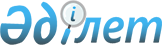 О внесении изменений в решение Жетысайского районного маслихата от 27 декабря 2018 года № 10-52-VІ "Об утверждении Правил оказания социальной помощи, установления размеров и определения перечня отдельных категорий нуждающихся граждан"
					
			Утративший силу
			
			
		
					Решение Жетысайского районного маслихата Туркестанской области от 4 мая 2020 года № 31-163-VI. Зарегистрировано Департаментом юстиции Туркестанской области 5 мая 2020 года № 5605. Утратило силу решением Жетысайского районного маслихата Туркестанской области от 31 декабря 2020 года № 41-219-VI
      Сноска. Утратило силу решением Жетысайского районного маслихата Туркестанской области от 31.12.2020 № 41-219-VI (вводится в действие по истечении десяти календарных дней после дня его первого официального опубликования).
      В соответствии с подпунктом 4) пункта 1 статьи 56 Бюджетного кодекса Республики Казахстан от 4 декабря 2008 года и пунктом 2-3 статьи 6 Закона Республики Казахстан от 23 января 2001 года "О местном государственном управлении и самоуправлении в Республике Казахстан", Законом Республики Казахстан от 28 апреля 1995 года "О льготах и социальной защите участников, инвалидов Великой Отечественной войны и лиц, приравненных к ним" и Постановлением Правительства Республики Казахстан от 21 мая 2013 года № 504 "Об утверждении Типовых правил оказания социальной помощи, установления размеров и определения перечня отдельных категорий нуждающихся граждан", Жетысайский районный маслихат РЕШИЛ:
      1. Внести в решение Жетысайского районного маслихата от 27 декабря 2018 года № 10-52-VІ "Об утверждении правил оказания социальной помощи, установления размеров и определения перечня отдельных категорий нуждающихся граждан" (зарегистрированного в Реестре государственной регистрации нормативных правовых актов за № 4899, опубликовано 22 февраля 2019 года в газете "Жаңа Жетісай" и 12 февраля 2019 года в эталонном контрольном банке нормативно правовых актов Республики Казахстан в электронном виде) следующее изменение:
      в Правилах оказания социальной помощи, установления размеров и определения перечня отдельных категорий нуждающихся граждан Жетысайского района, утвержденных указанным решением:
      в подпункте 1) пункта 7 цифру "300 000" заменить цифрой "1 000 000";
      2. Государственному учреждению "Аппарат Жетысайского районного маслихата" в порядке, установленном законодательными актами Республики Казахстан, обеспечить:
      1) государственную регистрацию настоящего решения в Республиканском государственном учреждении "Департамент юстиции Туркестанской области Министерство юстиции Республики Казахстан";
      2) размещение настоящего решения на интернет-ресурсе Жетысайского районного маслихата после его официального опубликования.
      3. Настоящее решение вводится в действие по истечении десяти календарных дней после дня его первого официального опубликования.
					© 2012. РГП на ПХВ «Институт законодательства и правовой информации Республики Казахстан» Министерства юстиции Республики Казахстан
				
      Председатель сессии

      районного маслихата

М. Амирбекова

      Секретарь районного маслихата

А. Утанов
